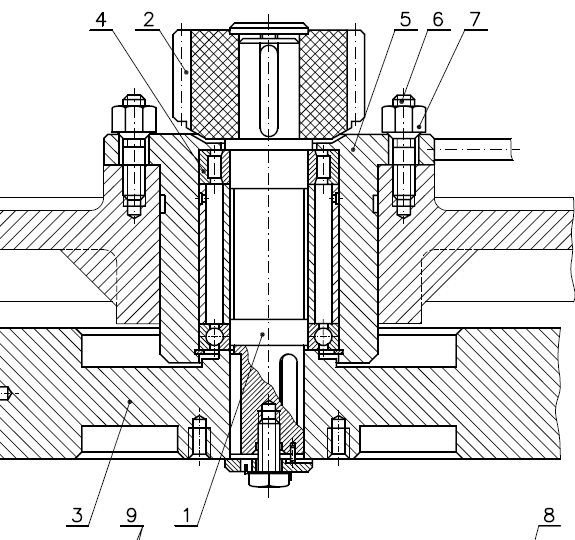 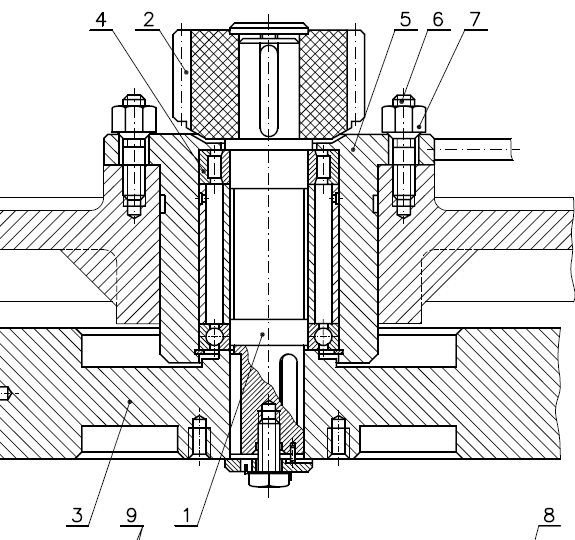 PozíciaNázov náhradného dieluČíslo výkresu alebo označenieTyp strojaPoznámka1Hriadeľ1479-620A1379-620C1179-620ALEN63CLEN40CLEN10CPri objednávaní je treba uviesť rok výroby lisu2Pastorok1479-621A1379-621B1179-621ALEN63CLEN40CLEN10CPri objednávaní treba uviesť rok výroby lisu4LožiskoNU2214BNU2211B6209LEN63CLEN40CLEN10C1ks na prevedenie1ks na prevedenie1ks na prevedenie10Ložisko621462116209LEN63CLEN40CLEN10C1ks na prevedenie1ks na prevedenie1ks na prevedenie